Таблица результатов игр    по   настольному теннису среди команд юношей 2004-2007 г. рож. на первенство Ленинского округа г. Иркутска 16  февраля   2022 года                              Подгруппа  «А»                                       спортивный зал  школы № 69Старшие судьи:   В.А. Федосеев – шк № 69Директор ДЮСШ № 4 _______ (А.Л. Любимов)№ п/пКоманды1234ОчкиМ1Школа № 43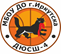 0:210:212:12432Школа № 422:022:022:02613Школа   № 372:020:212:12524Школа № 68  1:210:211:2134